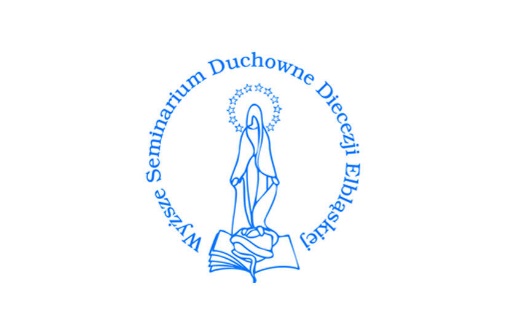 KOŁO PRZYJACIÓŁ WSD W ELBLĄGU Ul. Bożego Ciała 1082-300 Elblągwww.wsdelblag.pl/ /www.facebook.com/wsdelblagseminariumdiecezjielblaskiej@gmail.comDeklaracja przystąpienia do Koła Przyjaciół Wyższego Seminarium Duchownego:	Ja….. (imię i nazwisko)… w duchu troski o nowe i święte powołania do służby Bożej w Kościele zgłaszam chęć wstąpienia do Koła Przyjaciół Wyższego Seminarium Duchownego w Elblągu. Pragnę przez modlitwę lub w inny dogodny dla mnie sposób wspierać dzieło formacji kandydatów do kapłaństwa dla większej chwały Bożej i dobra wspólnoty wierzących.……………………………………………………….……………………………………………………………………….(adres pocztowy, telefon komórkowy, e-mail.………………..………………………..					………………………..……………….(parafia zamieszkania)				(data i czytelny podpis)W celu przystąpienia do Koła prosimy o przesłanie zgłoszenia w formie informacji na e-mail seminariumdiecezjielblaskiej@gmail.com lub adres pocztowy. Bieżące informacje znaleźć można na stronach internetowych seminarium oraz w Myślniku Kleryckim. Udostępnione dane będą chronione zgodnie z „Dekretem ogólnym w sprawie ochrony osób i danych osobowych w Kościele katolickim (13 marca 2018 r.) oraz z rozporządzeniem 2016/769 (RODO) i aktami towarzyszącymi. 